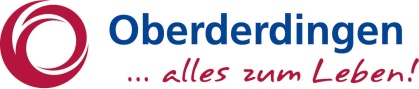 Antrag auf Ausstellung einer Bescheinigung über die Absonderungspflicht und Absonderungsdauer nach § 7 der Verordnung des Sozialministeriums zur Absonderung von mit dem Virus SARS-CoV-2 infizierten oder krankheitsverdächtigen Personen und deren Haushaltsangehörigen Personen (CoronaVO Absonderung)* Bitte fügen Sie bei Freitestung die Testergebnisse bei. Die Absonderungsbescheinigung wird mit den angepassten Zeiträumen ausgestellt, sobald die Testnachweise vorgelegt wurden.Bitte senden Sie diesen Antrag bevorzugt per E-Mail an corona@oberderdingen.net oder per Post an: Gemeinde Oberderdingen, Ordnungsamt, Amthof 13, 75038 Oberderdingen.Angaben zur Person (bitte für jede Person einen eigenen Antrag ausfüllen)Angaben zur Person (bitte für jede Person einen eigenen Antrag ausfüllen)NameVornameGeburtsdatumGeburtsort AnschriftAnschriftTelefonE-Mail1.        Ich wurde positiv getestet→ weiter mit 4.2.        Ich bin Haushaltsangehöriger→ weiter mit 6.3.        Ich wurde vom Gesundheitsamt als Kontaktperson eingestuft→ weiter mit 6.4.Ich bin Beschäftigte/r in Krankenhaus, Pflegeeinrichtung etc.        ja                                         nein                                                                                                             → weiter mit 5.5.Freitestung nach § 3 Abs. 4 CoronaVO Absonderung *  (bitte Zutreffendes ankreuzen)Freitestung nach § 3 Abs. 4 CoronaVO Absonderung *  (bitte Zutreffendes ankreuzen)        ja, ab dem siebten Tag mit PCR- oder Schnelltest                                                 nein        ja, als Beschäftigte/r in Krankenhäuser, Pflegeeinrichtungen etc. nur mit                 PCR-Test und wenn zuvor mindestens 48 Stunden symptomfrei         ja, ab dem siebten Tag mit PCR- oder Schnelltest                                                 nein        ja, als Beschäftigte/r in Krankenhäuser, Pflegeeinrichtungen etc. nur mit                 PCR-Test und wenn zuvor mindestens 48 Stunden symptomfrei 6.Freitestung nach § 4 Abs. 5 CoronaVO Absonderung *  (bitte Zutreffendes ankreuzen)        ja, ab dem siebten Tag mit PCR- oder Schnelltest                                                 nein        ja, ab dem fünften Tag mit PCR- oder Schnelltest (nur Kinder und Jugendliche in Kita, 
               Schule etc.)